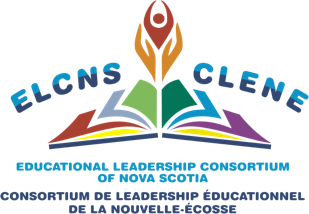 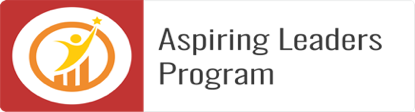 Nova Scotia Aspiring Leaders Program2022—2023 APPLICATION FORM	
If you have questions or require additional information about the Nova Scotia Aspiring Leaders Program, please contact:Wanda Fougere ALP CoordinatorEducational Leadership Consortium of Nova Scotiawfougere@elcns.caStephanie Isenor-Ryan, Executive Director
Educational Leadership Consortium of Nova Scotia
902-890-4367
sisenorryan@elcns.ca Part 1:  Contact InformationPart 1:  Contact InformationNameCell #Home #EmailMailing Address (including postal code)Part 2:  Professional InformationPart 2:  Professional InformationProfessional NumberCertification LevelPart 3:  Self Identification- Check all that apply. (Completion of this section is voluntary)Part 3:  Self Identification- Check all that apply. (Completion of this section is voluntary)Indigenous Peoples - persons who identify as being descended from the Original Peoples of what is currently known as Canada. In this context, Indigenous peoples include people who identify as First Nations (status and non-status), Métis and/or Inuit and any related identities.African Nova Scotians/Black/of African or Caribbean Descent - persons who identify as Black, African Nova Scotian or of African or Caribbean descent, regardless of how long they have lived in Nova Scotia and regardless of how much African or Caribbean ancestry they can declare.Immigrants//Refugees/Newcomers - persons residing in Canada who were born outside of Canada.Racialized Persons - Racialized persons and/or groups can have racial meaning attributed to them in ways that negatively impact their social, political and economic life. This includes but is not necessarily limited to people classified as “visible minorities” under the Canadian census and may include people impacted by antisemitism and Islamophobia.Person with Disabilities - Persons who identify as living with a disability. Nova Scotia’s Accessibility Act defines “disability” as “a physical, mental, intellectual, learning or sensory impairment, including an episodic disability, that, in interaction with a barrier, hinders an individual’s full and effective participation in society.Francophone or Allophone – persons whose first language is French (Francophone), or persons whose first language is neither French nor English (Allophone).Persons who identify as 2SLGBTIQA+ - Persons of diverse sexual orientations, sexes, gender identities and gender expressions.Part 4:  Teaching and Leadership ExperiencePart 4:  Teaching and Leadership ExperienceCurrent Position (Please complete the section below that applies to your current position within the education system)Current Position (Please complete the section below that applies to your current position within the education system)For Teachers/Mentors:For Teachers/Mentors:Teaching AssignmentYears in PositionSchoolsFor Regional Centre/Board Consultants:For Regional Centre/Board Consultants:TitleYears in PositionArea of ResponsibilityPrevious Teaching Experience (Please identify below all previous positions you have held within the education system).Previous Teaching Experience (Please identify below all previous positions you have held within the education system).Previous PositionYears in PositionPrevious PositionYears in PositionPrevious PositionYears in PositionPrevious PositionYears in PositionPrevious PositionYears in PositionPrevious Leadership Experience 
(Please identify below all previous leadership experiences you have had within the education system)Previous Leadership Experience 
(Please identify below all previous leadership experiences you have had within the education system)Part 5:  Professional LearningPart 5:  Professional LearningCompleted Graduate Studies:Completed Graduate Studies:Degree/Diploma/CertificateFocusUniversityYear ObtainedCurrent Program of Studies (if applicable):Current Program of Studies (if applicable):Degree/Diploma/CertificateFocusUniversityYear ObtainedOther Professional Learning:Please list other professional learning experiences (such as workshops, conferences, courses, modules, etc.) that you have found to have influenced your school leadership aspirations (to a maximum of five).Other Professional Learning:Please list other professional learning experiences (such as workshops, conferences, courses, modules, etc.) that you have found to have influenced your school leadership aspirations (to a maximum of five).Part 6:  Leadership AspirationsBriefly describe your aspirations as an educational leader in a school administrator position (maximum 150 words):Part 7:  Professional Learning GoalsBriefly outline one or two of your professional learning goals (maximum 50 words):Briefly outline your reasons for applying to the Aspiring Leaders Program (maximum 150 words):Part 8:  Professional ReferencesPart 8:  Professional References(Please provide three professional, work-related references)(Please provide three professional, work-related references)Current Supervisor:Current Supervisor:NamePositionContact Phone #Professional Reference:Professional Reference:NamePositionContact Phone #Professional Reference:Professional Reference:NamePositionContact Phone #We would like to know your area of interest:We would like to know your area of interest:Check one or more:Check one or more:□   Elementary Administration□   Vice-Principal Position□   Middle Level Administration□   Principal Position□   High School Administration